General conversation practice bookletWe need to try and show off all tenses and the questions should give the opportunity for you to show the following skills accurately:Present tensePast tenseFuture tenseComparisonsExtended OpinionConditional tenseName:My nominated theme is: _________________________I like this question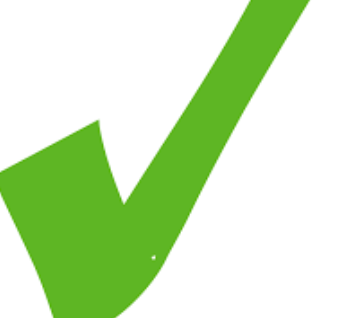 I don’t like this questionYou must ensure you have a range of questions types (different colour) to practice.N.B You must work out the best way for you to answer; practice & revise these questions. You chose!!Script?Folding method? Buzz words? ( 2nd phase)Mind mapping?Hand? ( In the exam)THEME 1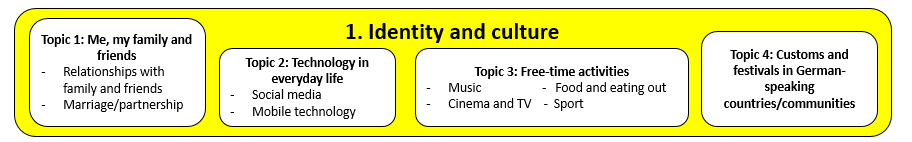 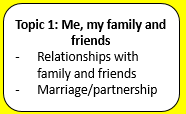 Beschreib dich und deine FamilieVerbringst du lieber Zeit mit Familie oder Freunde?Was macht ihr dieses Wochenende zusammen?Wie wäre dein idealer Freund/ideale Freundin?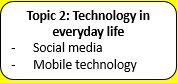 Was für Technologie benutzt du?Benutzt du lieber dein Handy oder deinen Computer?Wie hast du letzte Woche die Kommunikationstechnologie benutzt?Kann man ohne Handy Leben?Was wirst du heute Abend im Internet machen?Wie findest du Soziale Netzwerke?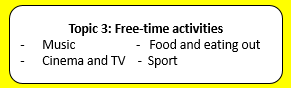 Was machst du gern in deiner Freizeit?Bist du sehr sportlich? Was hast du am Wochenende mit Freunden gemacht?Wie wäre dein ideales Wochenende?Was sind deine Pläne für nächstes Wochenende? Gehst du lieber mit Freunden oder Familie aus?Wie findest du Musik/Filme/Sport? 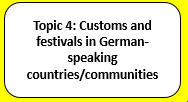 Wie hast du deinen Letzten Geburtstag gefeiert?wie feierst du normalerweise zum Weihnachten?Was ist dein Lieblingsfest?THEME 2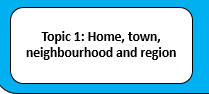 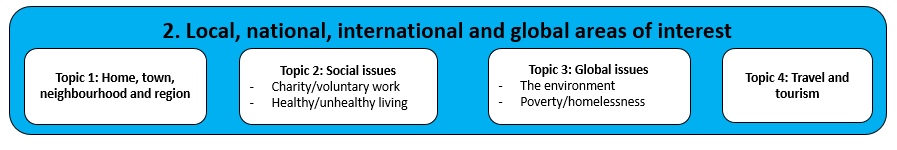 Beschreib deine Stadt/dein Haus.Was kann man in deiner Stadt Machen?Was hast du neulich mit Freunden in deiner Gegend gemacht?Wie wäre dein ideales Haus?Wo wirst du in der Zukunft wohnen?Was für Umweltprobleme gibt es in deiner stadt?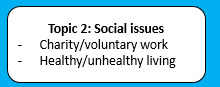 Wie gesund bist du?Was hast du neulich gemacht, um gesund zu bleiben?Was ist wichtiger gesund essen oder Sport treiben?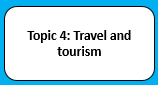 Wohin fährst du gern in den Urlaub?Wohin bist du letztes Jahr in den Urlaub gefahren?Fähst du lieber mit Freunden oder Familie in den Urlaub?Was wäre dein idealer Urlaub?Was sind deine Pläne für die Sommerferien?Wie findest du Urlaub am Strand?THEME 3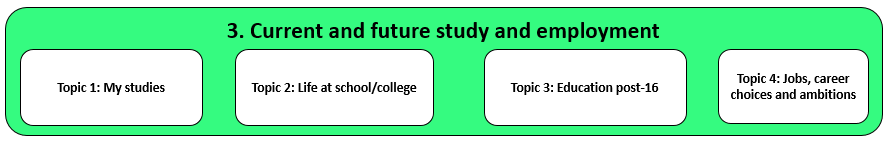 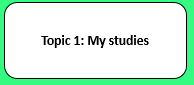 Was lernst du in der Schule?Lernst du lieber deine Pflichtfächer oder deine Wahlfächer? Was hast du gestern in der Schule gelernt?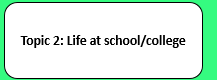 Beschreib deine SchuleWie findest du die Schule? Wie wäre deine ideale Schule?4. Was findest du besser – das deutsche oder das englische Schulsystem?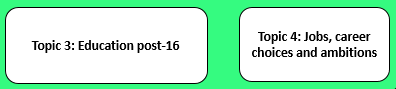 Was sind deine Berufspläne für die Zukunft?Möchtest du auf die Uni gehen?Was für einen Beruf willst du haben?